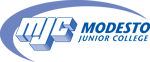 Instruction Council Meeting AGENDASeptember 20, 20163:00 p.m. to 5:00 p.m.Library Basement 55CALL TO ORDERACTION ITEMSApproval of AgendaApproval of Minutes of 9/6/16NEW BUSINESSFaculty Hiring Schedule (requires action)CONTINUING BUSINESS DISCUSSION ITEMSGuiding Principles DocumentHiring Prioritization Process/DocumentIC Charge – Sub CommitteeINFORMATIONAL ITEMSEMP UpdateEnrollment DataOTHER